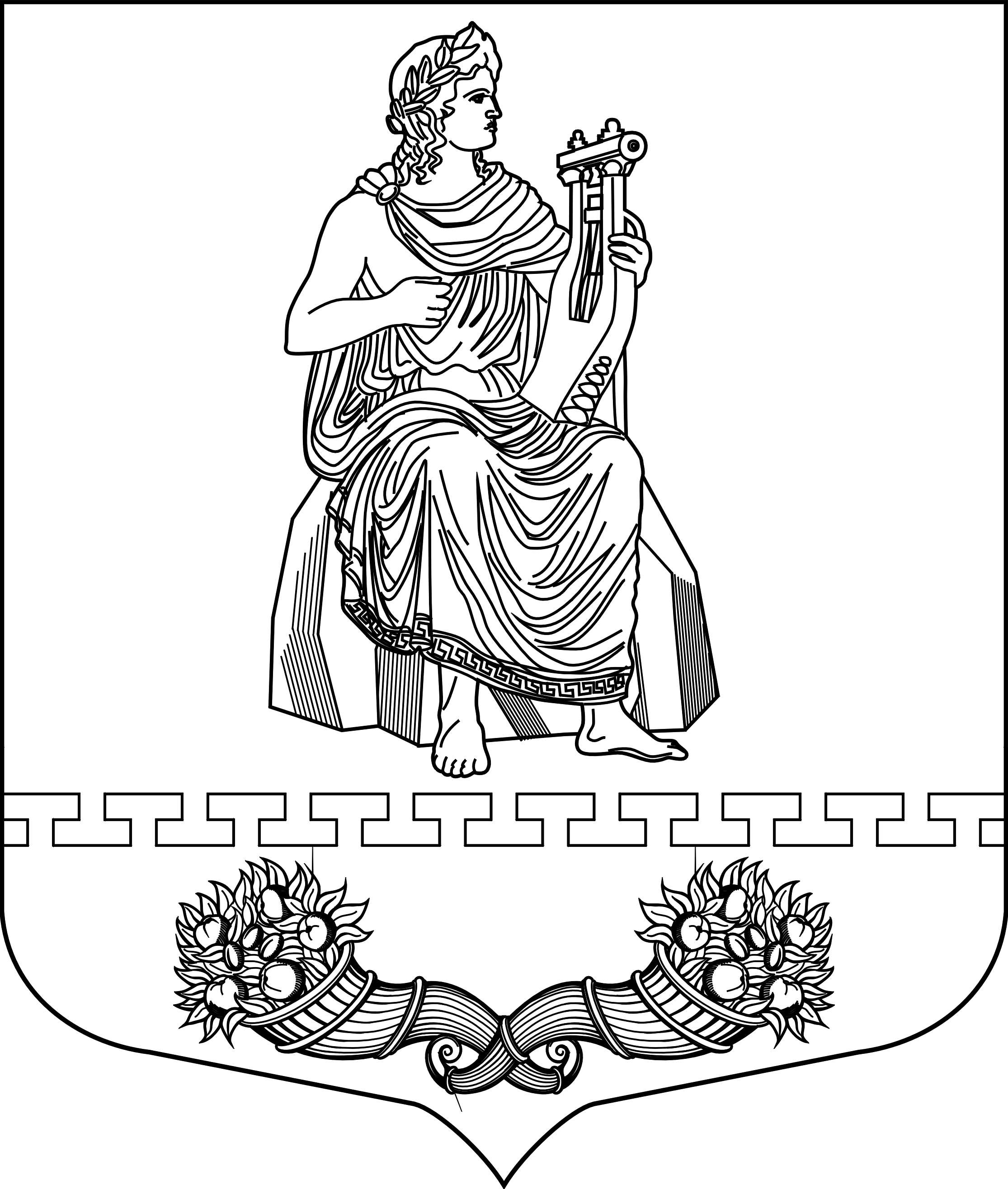 МУНИЦИПАЛЬНЫЙ СОВЕТ ВНУТРИГОРОДСКОГО МУНИЦИПАЛЬНОГО ОБРАЗОВАНИЯ САНКТ-ПЕТЕРБУРГА МУНИЦИПАЛЬНОГО ОКРУГА ПАРНАСР Е Ш Е Н И Е19 марта 2015 года                     г. Санкт-Петербург                                         № 5/5О признании утратившим силу решения муниципального совета внутригородского муниципального образования Санкт-Петербурга муниципального округа Парнас от 14 ноября 2013 года № 8/1 «Об утверждении Положения о порядке предоставления лицами, замещающими должности муниципальной службы в муниципальном совете внутригородского муниципального образования Санкт-Петербурга муниципального округа Парнас сведений о своих расходах, а также о расходах своих супруги (супруга) и несовершеннолетних детей»В соответствии с Федеральным законом от 6 октября 2003 года № 131-ФЗ «Об общих принципах организации местного самоуправления в Российской Федерации», Федеральным законом от 2 марта 2007 года № 25-ФЗ «О муниципальной службе в Российской Федерации», Федеральным законом от 25 декабря 2008 года № 273-ФЗ «О противодействии коррупции», Федеральным законом от 3 декабря 2012 года № 230-ФЗ «О контроле за соответствием расходов лиц, замещающих государственные должности, и иных лиц их доходам», Указом Президента Российской Федерации от 23 июня 2014 года № 460 «Об утверждении формы справки о доходах, расходах, об имуществе и обязательствах имущественного характера и внесении изменений в некоторые акты Президента Российской Федерации», Законом Санкт-Петербурга от 23 сентября 2009 года     № 420-79 «Об организации местного самоуправления в Санкт-Петербурге», Законом Санкт-Петербурга от 15 февраля 2000 года № 53-8 «О регулировании отдельных вопросов муниципальной службы в Санкт-Петербурге», Законом Санкт-Петербурга от 23 мая 2013 года № 311-54 «О предоставлении государственными гражданскими служащими Санкт-Петербурга сведений о расходах», Уставом внутригородского муниципального образования Санкт-Петербурга муниципального округа Парнас, Муниципальный совет внутригородского муниципального образования Санкт-Петербурга муниципального округа ПарнасРЕШИЛ:1. Признать утратившим силу решение муниципального совета внутригородского муниципального образования Санкт-Петербурга муниципального округа Парнас от 14 ноября 2013 года № 8/1 «Об утверждении Положения о порядке предоставления лицами, замещающими должности муниципальной службы в муниципальном совете внутригородского муниципального образования Санкт-Петербурга муниципального округа Парнас сведений о своих расходах, а также о расходах своих супруги (супруга) и несовершеннолетних детей».2. Настоящее решение опубликовать в официальном печатном издании Муниципального Совета и местной Администрации МО МО Парнас «Муниципальное образование Муниципальный округ Парнас».3. Настоящее решение вступает в силу на следующий день после официального опубликования.Глава муниципального образования                                                      А.В. Черезов